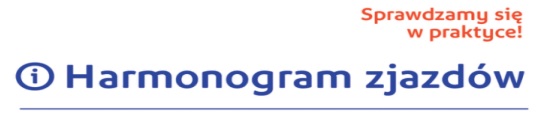 TERAPEUTA ZAJĘCIOWY SEMESTR II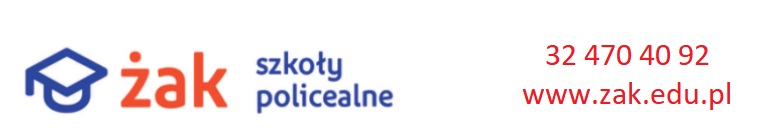 ZjazdDzień tygodniaDzień tygodniaDzień tygodniaUwagiPiątekSobotaNiedziela18 września 20239 września 202310 września 2023215 września 202316 września 202317 września 2023322września 202323 września 202324 września 2023429 września 202330 września 20231 października 202356 października 20237 października 20238 października 2023613 października 202314października 202315 października 2023720 października 202321 października 202322 października 2023827 października 202328 października 202329 października 202393 listopada 20234 listopada 20235 listopada 2023108 listopada 2023 (środa)10 listopada 202312listopada 20238.11.2023 w środę odbędą się zajęcia zgodnie z harmonogramem z soboty (11.11)1117 listopada 202318 listopada 202319 listopada 20231224 listopada 202325 listopada 202326 listopada 2023131 grudnia 20232 grudnia 20233 grudnia 2023148 grudnia 20239 grudnia 202310 grudnia 20231512 stycznia 202413 stycznia 202414 stycznia 20241619 stycznia 202420 stycznia 202421 stycznia 2024